                                                                                        Bydgoszcz,02.06.2022r.UNIWERSYTET KAZIMIERZA WIELKIEGO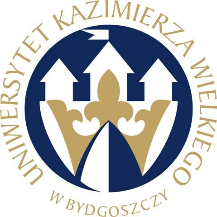 W BYDGOSZCZYul. Chodkiewicza 30, 85 – 064 Bydgoszcz, tel. 052 341 91 00 fax. 052 360 82 06NIP 5542647568 REGON 340057695www.ukw.edu.plODPOWIEDZI NA PYTANIA           Działając na podstawie ustawy Prawo zamówień publicznych (tj. Dz. U. z 2019 r. poz. 2019) Zamawiający przekazuje treść zapytań wraz z udzielonymi odpowiedziami w postępowaniu o udzielenie zamówienia publicznego pn: ” Budowa platformy pionowej przy budynku ,,C" CEKFiS Uniwersytetu Kazimierza Wielkiego w Bydgoszczy przy Ul. Sportowej 2” .Pytanie: W związku z ogłoszonym postępowaniem pn. „Budowa platformy pionowej przy budynku ,,C" CEKFiS Uniwersytetu Kazimierza Wielkiego w Bydgoszczy przy Ul. Sportowej 2.” Zwracam się z pytaniem:W parametrach projektowanej platformy mamy zapis:Drzwi otwierane automatycznieProszę o wyjaśnienie o bardziej szczegółowe wyjaśnienie czy mają to być drzwi:- automatyczne wychylne jednoskrzydłowe, czy- automatyczne rozsuwane teleskopoweOdp. Drzwi jednoskrzydłowe automatyczne należy wykonać jako drzwi automatyczne wychylne jednoskrzydłowe zgodnie z rysunkiem na 11 stronie projektu architektoniczno-budowlanego..Kanclerz UKWMgr Renata Malak